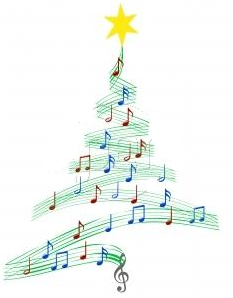 Dla uczniów szkół podstawowychTematyka : Polskie kolędy i pastorałki  tradycyjne lub współczesne.CELE: zachęcenie uczniów do wspólnego śpiewania, poszukiwanie muzycznych talentów;rozwijanie wrażliwości estetycznej dzieci i młodzieży poprzez muzykę i śpiew;rozwijanie zainteresowań muzycznych oraz wspieranie uczniów zdolnych.UCZESTNICY:Klasy I-III szkoły podstawowej (nie więcej niż dwie osoby ze szkoły), 8.00-09.35;Klasy IV-VI szkoły podstawowej (nie więcej niż dwie osoby ze szkoły), 09.45-11.20;Klasy VII-VIII szkoły podstawowej (nie więcej niż dwie osoby ze szkoły), 11.40-13.15;WARUNKI UCZESTNICTWA:W konkursie mogą brać udział soliści reprezentujący szkołę podstawową lub inną placówkę oświatową;Uczestnik prezentuje jeden utwór w języku polskim;Prezentacja może być wykonana z akompaniamentem własnym, innej osoby lub z nagranym akompaniamentem /CD, MP3, MIDI/. Placówka dysponuje instrumentem klawiszowym /keyboard/, laptopem i nagłośnieniem;W OCENIE UCZESTNIKÓW KOMISJA BĘDZIE BRAĆ POD  UWAGĘ  PRZEDE  WSZYSTKIM:Dobór repertuaru (oryginalność, dostosowanie do wieku wykonawcy);Poziom wykonania (dykcja, intonacja);Ogólne wrażenie artystyczne (swobodę wykonania, sceniczność, choreografię, estetyka stroju);ORGANIZACJA KONKURSU:Zgłoszenia do 16 stycznia 2024 r. (wtorek) Szkoła Podstawowa nr 28, tel. 733-883-283; (Izabela Antończak) sp28@wodzislaw-slaski.pl lub izabela.antonczak@op.pl ;Konkurs odbędzie się 19 stycznia 2024 r. (piątek) od godz. 08.00 w Szkole Podstawowej nr 28 w Wodzisławiu Śl. ul. Mieszka 10, tel. 733-883-283; (Izabela Antończak, Anna Prusko) sp28@wodzislaw-slaski.pl ;Rozdanie nagród nastąpi 25 stycznia 2024 r. (czwartek) o godz. 17.00 serdecznie zapraszamy wszystkich artystów z opiekunami i rodzicami.Kolejność występujących uczestników będzie podana później (kolejność zależy od ilości zgłoszeń);Przyznane zostanie pierwsze, drugie i trzecie miejsce w każdej kategorii oraz wyróżnienia;W przypadku takiej samej sumy punktów o zwycięstwie decyduje głos sędziego głównego.WARUNKI UCZESTNICTWA:W konkursie mogą brać udział soliści reprezentujący szkołę podstawową lub inną placówkę oświatową;Uczestnik prezentuje jedną kolędę lub pastorałkę  w języku polskim.ZGŁOSZENIE PISEMNE (na załączonym druku) lub sms, telefonicznie do 16 stycznia 2024r., (przy zgłoszeniu telefonicznym kartę zgłoszenia należy wypełnić w dniu konkursu) mgr Izabela Antończak /tel.609 663 059/,  izabela.antonczak@op.pl	KARTA  ZGŁOSZENIA UCZESTNIKA POWIATOWEGO KONKURSU POLSKICH KOLĘD I PASTORAŁEK1.Imię i nazwisko wykonawcy:                                      ……………......................................................................................................2.Wiek i która klasa wykonawcy:……………..…………………………………………………………………3.Nazwa i adres placówki:………………………………………………………………………………………………. tel.: …………………..…………..,                        e-mail: ………………………………………4.Imię i  nazwisko osoby przygotowującej ucznia do konkursu:                                                    ………………………………………………….……………………………                    Tel: ………………………………..e-mail: ………..…………….…………5.Tytuł kolędy lub pastorałki:                                               .........................................................................................................................                                     6.Potrzeby techniczne:………..………………………..….………………………………………………………..………..                            ………..…..……………………….	           data                                                           podpis i pieczątka Dyrektora SzkołyKLAUZULA INFORMACYJNAZgodnie z art. 13 Rozporządzenia Parlamentu Europejskiego i Rady (UE) 2016/679 z dnia 27 kwietnia 2016 r. 
w sprawie ochrony osób fizycznych w związku z przetwarzaniem danych osobowych i w sprawie swobodnego przepływu takich danych oraz uchylenia dyrektywy 95/46/WE (zwanej dalej RODO)  Szkoła Podstawowa nr 28 w Wodzisławiu Śląskim informuje, że: Administratorem Danych Osobowych  jest Szkoła Podstawowa nr 28 w Wodzisławiu Śląskim, 44-300 Wodzisław Śląski, ul. Mieszka 10, tel. 32 456 49 16, e-mail: sp28@wodzislaw-slaski.pl  dalej Administrator;Kontakt z Inspektorem Ochrony Danych jest możliwy za pomocą poczty elektronicznej: e-mail: iodo@marwikpoland.pl, lub listownie na adres siedziby Administratora;Dane osobowe przetwarzane będą w celu udziału Pani/Pana dziecka w konkursie zgodnie z udzieloną przez Pani/Pana zgodą  na podstawie art. 6 ust. 1 lit. a RODO;Dane osobowe  mogą zostać udostępnione organizatorowi w zakresie niezbędnym do wzięcia udziału Pani/Pana dziecka w konkursie oraz podmiotom i instytucjom których dostęp do danych wynika z obowiązujących przepisów prawa;  Dane osobowe Pani/Pana dziecka nie będą przekazane odbiorcom do państwa trzeciego lub organizacji międzynarodowej;Dane osobowe będą przechowywane przez okres niezbędny do przeprowadzenia i udokumentowania  konkursu;  Posiada Pani/Pan  prawo dostępu do swoich danych osobowych, ich sprostowania, usunięcia oraz  ograniczenia przetwarzania danych;Posiada Pani/Pan prawo do cofnięcia zgody w dowolnym momencie bez wpływu na zgodność z prawem przetwarzania, którego dokonano na podstawie zgody przed jej cofnięciem;Posiada Pani/Pan prawo do wniesienia skargi do Prezesa Urzędu Ochrony Danych Osobowych (na adres: ul. Stawki 2, 00 - 193 Warszawa), jeśli uzna Pani/Pan, że dane są przetwarzane niezgodnie z przepisami prawa; Podanie danych osobowych jest dobrowolne, jednak ich niepodanie uniemożliwi udział dziecka w konkursie;Administrator Danych Osobowych nie podejmuje w sposób zautomatyzowany decyzji oraz nie profiluje danych osobowych.                                                             		              ………………………….                                                   ………………………………..             data                                                              podpis rodzica / prawnego opiekuna